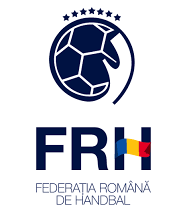 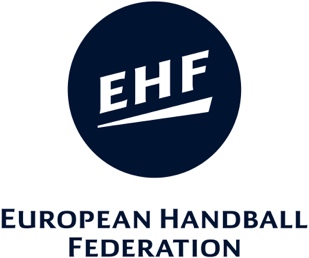 Master Coach Romania 2019-2020License Renewal Course23 – 26 January 2023Registration / ConfirmationName:Address:Country:Name of your Club/Federation:Maser Coach Diploma:(scan/photo Master Coach Diploma)Date of MC diploma release:Description of your function:Mobile phone:E-mail address:Billing details:Accommodation infoAccommodation infoName of the hotel	(see invitation letter)Royal Classic HotelRoyal Classic Hotelplease tick as appropriateNo hotel:Hotel (double bed room):	Hotel (double bed room):	Hotel (single bed room):Schedule:Schedule:Arrival Day:Arrival Day:Departure Day: Please return to RHF until6 ianuarie 2023 E-mail: andreea.sandulescu@frh.roDate Signature 